Cookridge Holy Trinity 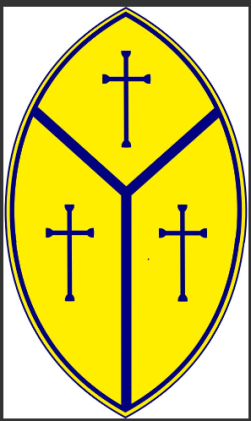 ApplicationThere are many important jobs in year 6 that you can apply for, which all take responsibility and dedication - do you have what it takes?1. What job are you applying for?________________________________________________________________________________________										 		2. What makes you the best candidate for the job? Explain your skills and what you would bring to the job._______________________________________________________________________________________________________________________________________________________________________________________________________________________________________________________________________________________________________________________________________________________________																3. Give an example that shows where this skill has been shown before. Make sure you write this out in full sentences with a clear point, then your evidence as to how it links._______________________________________________________________________________________________________________________________________________________________________________________________________________________________________________________________________________________________________________________________________________________________																																																				